Funkcjonowanie osobiste i społeczne 18.05-22.05.2020Temat: Świat bez przemocyZapisz temat do zeszytu.Obejrzyj film pt. „Męska sprawa” z 2001 roku Sławomira Fabickiego (film jest bardzo krótki trwa około 25 minut). Jest dostępny na YT:https://www.youtube.com/watch?v=GJCmXjsPJx4Rozwiąż karty pracy dotyczące filmu 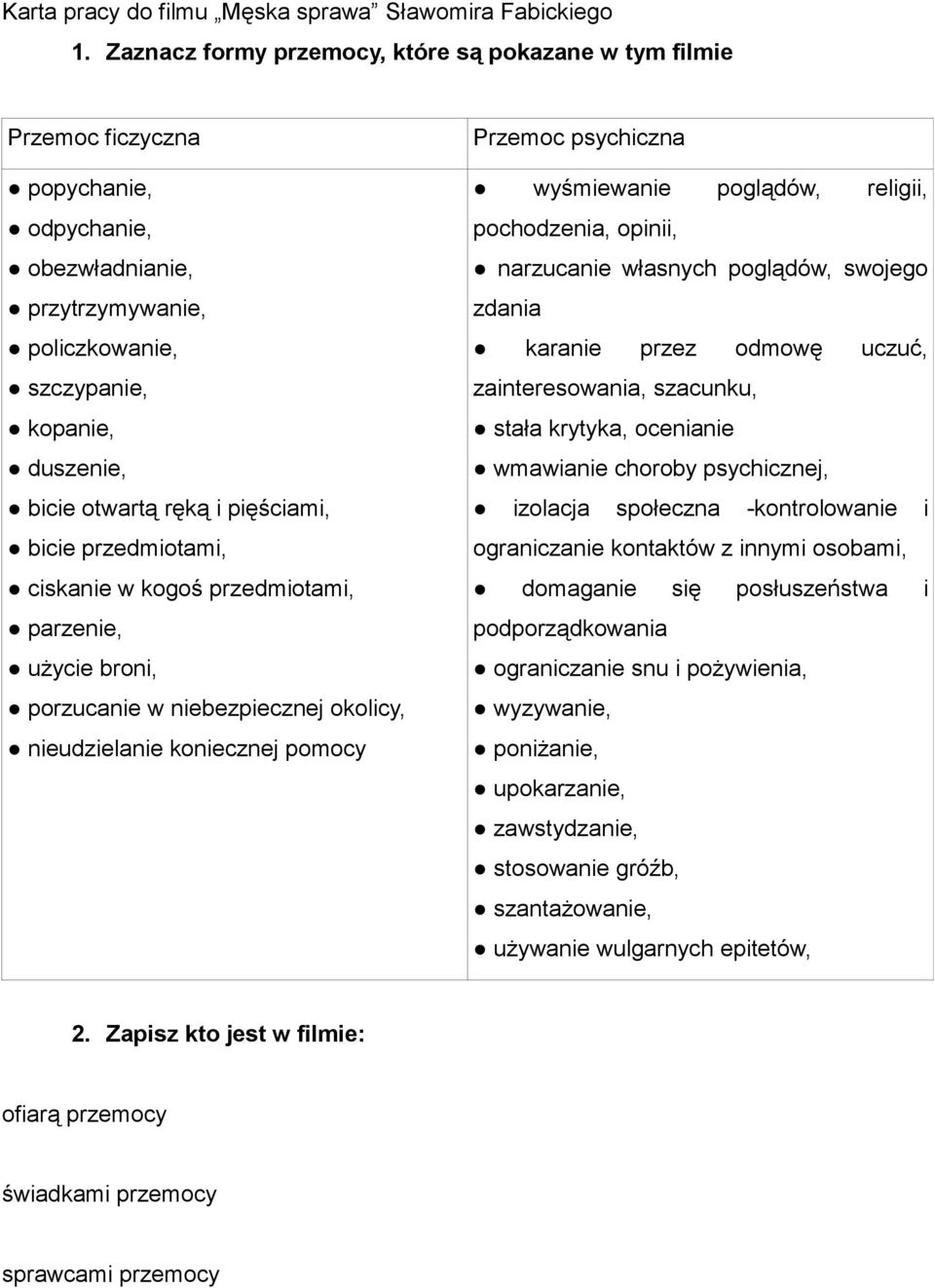 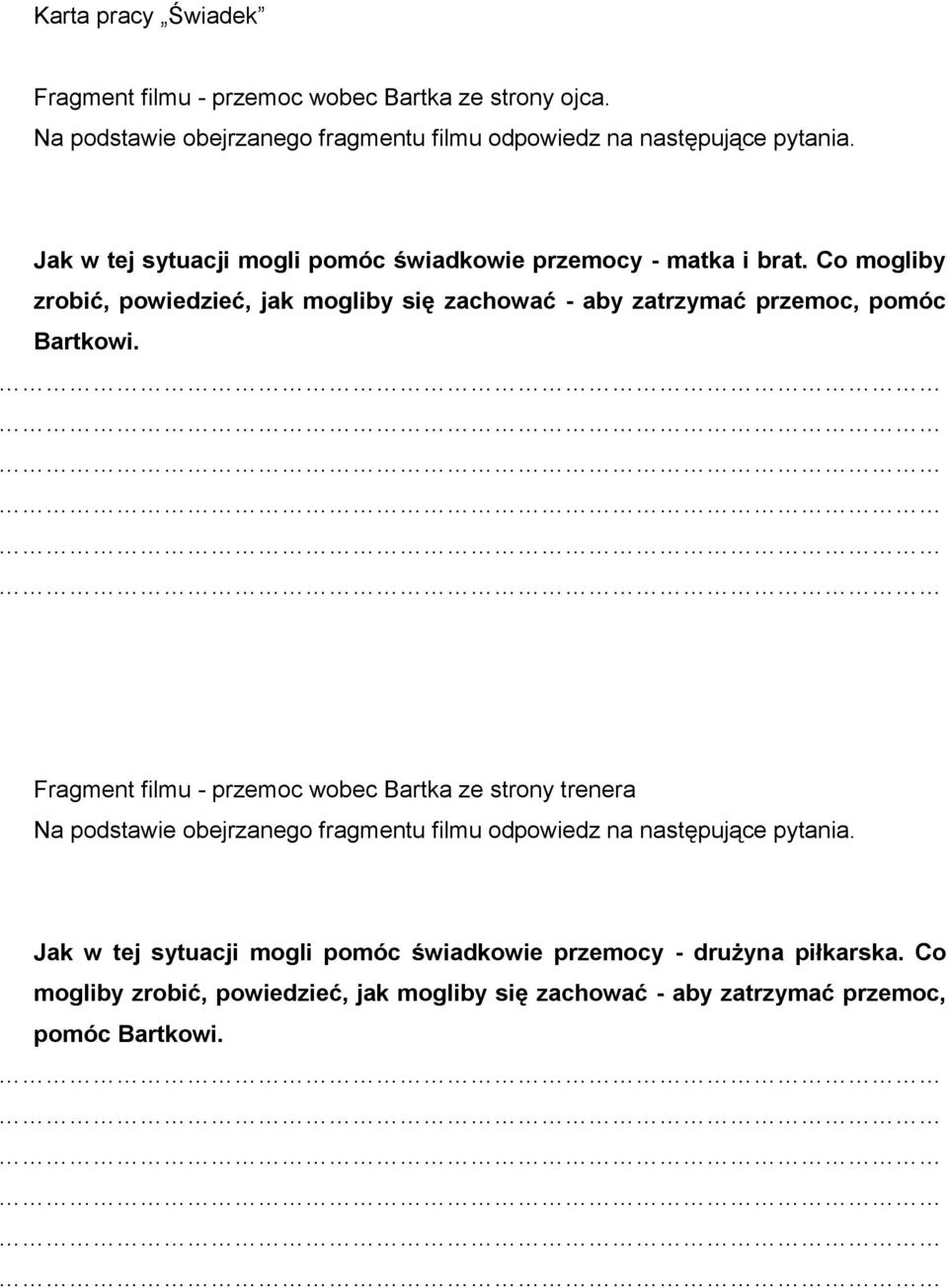 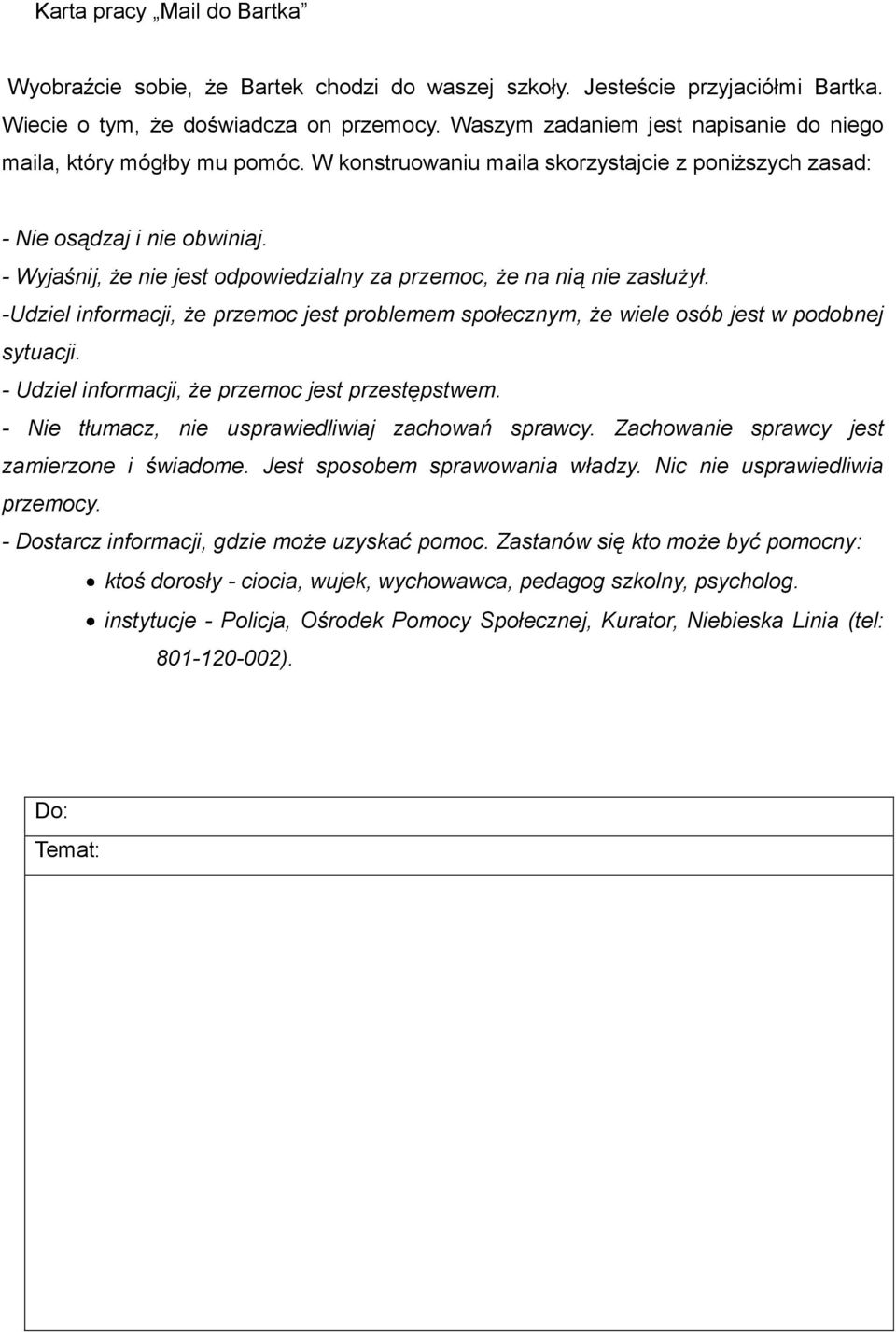 Cyberprzemoc  - powtórzenie wiadomościNapisz definicję cyberprzemocy do zeszytu.Cyberprzemoc - stosowanie przemocy poprzez: prześladowanie, zastraszanie, nękanie, wyśmiewanie innych osób z wykorzystaniem Internetu i narzędzi typu elektronicznego takich jak: SMS, e-mail, witryny internetowe, fora dyskusyjne w internecie, portale społecznościowe i inne.Wymień z pomocą poniższego schematu w jaki sposób możemy zapobiegać cyberprzemocy. Zapisz wnioski do zeszytu.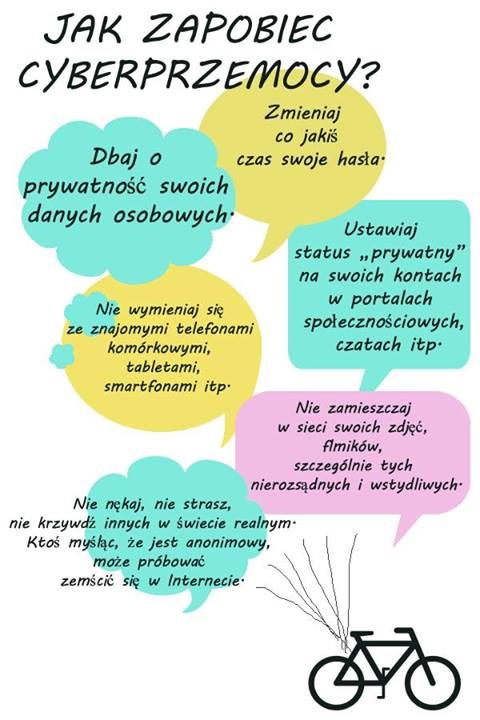 